Informacja o wyjaśnieniach treści SWZ	Zamawiający – Gmina Wiskitki – informuje, że w postępowaniu pn.: „Budowa boiska wielofunkcyjnego w miejscowości Jesionka” (postępowanie II) wpłynęły wnioski o wyjaśnienie treści SWZ, na które Zamawiający działając na podstawie art. 284 ust. 2 ustawy Prawo zamówień publicznych udziela odpowiedzi:Pytanie 1:Na całym terenie objętym opracowaniem występują gęste zadrzewienia i krzewy . Proszę o informację czy inwestor przejmie wszystkie konary, karpiny i pozostałości po karczowaniu i wyrębie?Odpowiedź Zamawiającego:Zamawiający informuje, że zgodnie z zapisami treści SWZ usunie we własnym zakresie zakrzaczenia wraz z bryłą korzeniową.Pytanie 2:W związku z gęstym drzewostanem planowanym do usunięcia na działce przeznaczonej pod budowę grunt będzie silnie i gęsto spenetrowany przez systemy korzenne drzew i krzaków. Czy Inwestor planuje wymianę gruntu tak by pozbyć się wszystkich zanieczyszczeń organicznych w postaci korzeni? Jeśli tak to na jaką głębokość? Proszę podać obmiarOdpowiedź Zamawiającego:Zamawiający informuje, że nie planuje wymiany gruntu we własnym zakresie – Wykonawca jest zobowiązany do przygotowania terenu pod wykonanie robót, to jest po napotkaniu ewentualnych pozostałości zanieczyszczeń organicznych w ramach korytowania terenu zgodnie z dokumentacją projektową dokona usunięcia tych pozostałości w ramach ceny ofertowej – na swój koszt i ryzyko.Pytanie 3:Czy Inwestor udostępni prąd i wodę na czas budowy.Odpowiedź Zamawiającego:Zamawiający informuje, że nie zagwarantuje Wykonawcy dostępu do wody oraz energii elektrycznej.Pytanie 4:Kosztorysy zakładają wywóz urobku na odległość 1km, w tym pozostałości po wycince i karczowaniu – proszę o potwierdzenie.Odpowiedź Zamawiającego:Zamawiający informuje, że w związku z odpowiedzią na pytanie nr 1 Wykonawca zobowiązany jest do wywozu urobku na własny koszt i ryzyko, z zastrzeżeniem informacji udzielonej w odpowiedzi na pytanie nr 2.Pytanie 5:Czy inwestor wyrazi zgodę na wykonanie wierzchniej warstwy nawierzchni PU metodą natrysku.Odpowiedź Zamawiającego:Zamawiający informuje, że nie wyrazi zgody na wykonanie wierzchniej warstwy nawierzchni PU metodą natryskową.Pytanie 6:Czy nawierzchnia musi być wykonana w dwóch kolorach?Odpowiedź Zamawiającego:Zamawiający informuje, że dopuści wykonanie nawierzchni w jednym kolorze, z zastrzeżeniem informacji udzielonej w odpowiedzi na pytanie nr 7.Pytanie 7:Czy można wykonać nawierzchnię Poliuretanową w jednym kolorze np.: ceglastym.Odpowiedź Zamawiającego:Zamawiający informuje, że dopuści wykonanie nawierzchni w kolorze ceglastym, przy czym preferuje, aby linie boisk dla poszczególnych dyscyplin zachować w odmiennych kolorach (np. biały i żółty – dla nawierzchni o kolorze ceglastym).Pytanie 8:Czy w przypadku zastosowania równoważnych rozwiązań na materiały budowlane trzeba załączyć dokumenty na te produkty do oferty?.Odpowiedź Zamawiającego:Zamawiający informuje, że nie będzie wymagał załączenia przedmiotowych dokumentów do oferty, jednakże zastrzega się jednocześnie, że w przypadku zaistnienia sytuacji, kiedy to Wykonawca miałby użyć rozwiązań materiałowych zamiennych – każde takie rozwiązanie musi uzyskać akceptację Zamawiającego.Pytanie 9:Wnoszę o dopuszczenie nawierzchni o amortyzacji (Redukcja siły/pochłanianie wstrząsów w temp. 23o C) zgodnej z normą PN-EN 14877:2014 dla nawierzchni multisport, która mieści się w przedziale 35% do 44%.Odpowiedź Zamawiającego:Zamawiający informuje, że dopuści nawierzchnię multisport o przytoczonej przez Wykonawcę amortyzacji.Pytanie 10:Proszę o podanie grubości drutu , czy drut ma być ocynkowany i lakierowany proszkowo na ogrodzenie terenu.Odpowiedź Zamawiającego:Zamawiający informuje, że preferuje panel ogrodzeniowy z pręta 3,9 mm z 3 przetłoczeniami, ocynkowany ogniowo i malowany proszkowo w kolorze zielonym lub antracyt (do ustalenia na etapie realizacji).Pytanie 11:Czy brama przesuwna ma być wypełniona takim samym panelem jak ogrodzenie?Odpowiedź Zamawiającego:Zamawiający potwierdza.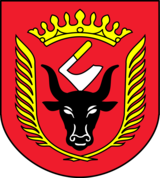 GMINA WISKITKIWiskitki, dnia 13 października 2021 r.IZRK.271.25.2021